МИНИСТЕРСТВО НАУКИ И ВЫСШЕГО ОБРАЗОВАНИЯ РОССИЙСКОЙ ФЕДЕРАЦИИфедеральное государственное бюджетное образовательное учреждение высшего образования«КУЗБАССКИЙ ГОСУДАРСТВЕННЫЙ ТЕХНИЧЕСКИЙ УНИВЕРСИТЕТ ИМЕНИ Т.Ф.ГОРБАЧЕВА»Филиал КузГТУ в г. Белово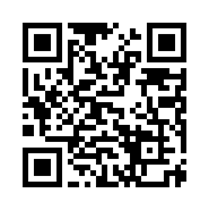 УТВЕРЖДАЮЗаместитель директора по учебной работе, совмещающая должность директора филиала Долганова Ж.А.«16» апреля 2024 г.Рабочая программа дисциплиныПроизводственная санитарияНаправление подготовки 20.03.01 «Техносферная безопасность»Профиль 01 «Безопасность технологических процессов и производств»Присваиваемая квалификация«Бакалавр» Форма обученияочно-заочнаягод набора 2024Белово 2024Рабочую программу составил: д.б.н., профессор Законнова Л.И.Рабочая программа обсуждена на заседании кафедры «Горного дела и техносферной безопасности»Протокол № 9 от «13» апреля 2024 г.Заведующий кафедрой: Белов В.Ф.Согласовано учебно-методической комиссией по специальности 20.03.01 «Техносферная безопасность» Протокол № 8 от «16» апреля 2024 г.Председатель комиссии: Аксененко В.В.Перечень планируемых результатов обучения по дисциплине «Производственная санитария», соотнесенных с планируемыми результатами освоения образовательной программыОсвоение дисциплины направлено на формирование:универсальных компетенций:УК-8 - Способен создавать и поддерживать в повседневной жизни и в профессиональной деятельности безопасные условия жизнедеятельности для сохранения природной среды, обеспечения устойчивого развития общества, в том числе при угрозе и возникновении чрезвычайных ситуаций и военных конфликтов.общепрофессиональных компетенций:ОПК-2 - Способен обеспечивать безопасность человека и сохранение окружающей среды, основываясь на принципах культуры безопасности и концепции риск-ориентированного мышления.ОПК-3 - Способен осуществлять профессиональную деятельность с учетом государственных требований в области обеспечения безопасности.Результаты обучения по дисциплине определяются индикаторами достижения компетенцийИндикатор(ы) достижения:Разрабатывает предложения по улучшению условий труда и профилактике профессиональных заболеваний.Планирует мероприятия по улучшению условий труда для обеспечения безопасности человека основываясь на риск-ориентированном мышлении.Использует нормативно-правовую базу в сфере охраны труда и трудовое законодательство РФ для разработки локальных нормативных документов и обоснования мероприятий по улучшению условий и охраны труда на рабочих местах.Результаты обучения по дисциплине:Знать: влияние вредных производственных факторов на организм человека, принципы гигиенического нормирования вредных производственных факторов, методы и средства снижения воздействия вредных факторов до нормативных значений или до полного исключения их воздействия на людей, средства коллективной и индивидуальной защиты от действия этих факторов; перспективные направления в разработке технологий по защите человека от опасностей техногенного происхождения;  трудовое и санитарное законодательство Российской федерации, а также нормативно-правовые акты, где представлены нормируемые параметры вредных производственных факторов, мероприятия снижающие негативное воздействие вредных производственных факторов; порядок организации предварительных и периодических медицинских осмотров, расследования и учета профессиональных заболеваний и т. д.;Уметь: применять знания теоретических основ обеспечения условий труда, отвечающих требованиям безопасности и гигиены, а также трудового права; идентифицировать вредные и опасные производственные факторы, качественно и количественно оценивать уровень их воздействия, проводить гигиеническую оценку условий труда на рабочих местах, обоснованно выбирать известные устройства, системы и методы защиты человека в условиях производства; обосновывать мероприятия по улучшению условий и охраны труда на рабочих местах и разрабатывать локальные нормативные документы, опираясь на трудовое законодательство РФ и нормативно-правовую базу в сфере охраны труда;Владеть: культурой безопасности и риск-ориентированным мышлением, при котором вопросы безопасности и сохранения окружающей среды рассматриваются в качестве важнейших приоритетов в жизни и деятельности; навыками выявления возможных опасностей в связи с использованием конкретной производственной технологии и навыками планирования профилактических программ в конкретных производственных условиях; навыками использования нормативной правовой базы при планировании проведения мероприятий по улучшению условий и охраны труда, разработки и оформления локальных нормативных актов.Место дисциплины «Производственная санитария» в структуре ОПОП бакалавриатаДля освоения дисциплины необходимы знания умения, навыки и (или) опыт профессиональной деятельности, полученные в рамках изучения следующих дисциплин: «Безопасность жизнедеятельности», «Медико-биологические основы безопасности», «Физиология человека», «Химия».Дисциплина «Производственная санитария» входит в Блок 1 « Дисциплины (модули)» ОПОП.Цель дисциплины - получение обучающимися знаний, умений, навыков и (или) опыта профессиональной деятельности, необходимых для формирования компетенций, указанных в пункте 1.Объем дисциплины «Производственная санитария» в зачетных единицах с указанием количества академических часов, выделенных на контактную работу обучающихся с преподавателем (по видам занятий) и на самостоятельную работу обучающихсяОбщая трудоемкость дисциплины «Производственная санитария» составляет 5 зачетных единиц, 180 часов.Содержание дисциплины «Производственная санитария», структурированное по разделам (темам)Лекционные занятияЛабораторные занятияСамостоятельная работа обучающегося и перечень учебно-методического обеспечения для самостоятельной работы обучающихся по дисциплинеФонд оценочных средств для проведения промежуточной аттестации обучающихся по дисциплине «Производственная санитария»Паспорт фонда оценочных средств5.2. Типовые контрольные задания или иные материалыТекущий контроль успеваемости и промежуточная аттестация обучающихся могут проводиться как при непосредственном взаимодействии педагогического работника с обучающимися, так и с использованием ресурсов ЭИОС филиала КузГТУ, в том числе синхронного и  (или) асинхронного взаимодействия посредством сети «Интернет».5.2.1.Оценочные средства при текущем контролеТекущий контроль по дисциплине «Производственная санитария» будет заключаться в оформлении отчетов по лабораторным работам.Требования к отчёту по лабораторным работам.Отчёт представляется в бумажном виде. Отчет будет принят при условии раскрытия всех разделов. Он должен содержать:Название темы.Цель.Фактические значения факторов4.Оценка условий труда при воздействии фактора Критерии оценивания:100 баллов – при раскрытии всех разделов в полном объеме0 – 99 баллов – при раскрытии не всех разделов, либо при оформлении разделов в неполном объеме.5.2.2. Оценочные средства при промежуточной аттестацииПромежуточная аттестация обучающихся по дисциплине «Производственная санитария и» проводится в соответствии с ОПОП и является обязательной. Формой промежуточной аттестации являются экзамены, в процессе которых определяется сформированность обозначенных в рабочей программе компетенции. Инструментом измерения сформированности компетенций является утверждённые отчеты по лабораторным работам и экзаменационные вопросы. В случае наличия учебной задолженности, обучающийся самостоятельно выполняет лабораторные задания, оформляет по ним отчеты. На экзамене обучающийся отвечает на билет, в котором содержится три вопроса.Перечень вопросов на экзамен по дисциплине «Производственная санитария»1.Дайте понятие работоспособность. Назовите и охарактеризуйте фазы работоспособности.Назовите признаки утомления проявляющиеся в процессе трудовой деятельности.Назовите и кратко опишите основные формы трудовой деятельности.Классификация условий труда.Классификация вредных производственных факторов.Нормирование производственного микроклимата.Нормирование микроклимата на рабочих местах открытых территорий и в закрытых не отапливаемых помещениях.Какие профессиональные заболевания формируются под действием неблагоприятного микроклимата?9.Назовите и охарактеризуйте виды производственного микроклимата. Опишите механизмы терморегуляции.10. Мероприятия снижающие воздействие неблагоприятного микроклимата.Оценивание на экзамене по дисциплине (модулю)85–100 баллов - при правильном и полном ответе на два вопроса из предложенных вопросов и правильном, но не полном ответе на третий из вопросов;75–84 баллов – при правильном и полном ответе на один из вопросов и правильном, но не полном ответе на два вопроса;50–74 баллов – при правильном и неполном ответе на три вопроса или правильном и полном ответе только на два вопроса из предложенных вопросов;0–49 баллов – при правильном и неполном ответе только на один из вопросов.5.2.3. Методические материалы, определяющие процедуры оценивания знаний, умений, навыков и (или) опыта деятельности, характеризующие этапы формирования компетенцийПри проведении текущего контроля по лабораторным работам обучающиеся представляют отчет по лабораторной работе преподавателю. Преподаватель анализирует содержание отчетов и умение анализировать полученные результаты. Формой промежуточной аттестации являются экзамены, при получении которых учитываются утверждённые отчеты по лабораторным работам, а также правильные ответы на экзаменационные вопросы или  выполненные тестовые задания в ЭОИС филиала КузГТУ. До экзамена допускается обучающийся, который не имеет задолженности по текущей аттестации6. Учебно-методическое обеспечениеОсновная литератураФеоктистова, Т. Г. Производственная санитария и гигиена труда : учебное пособие / Т. Г. Феоктистова, О. Г. Феоктистова, Т. В. Наумова. – Москва : ИНФРА-М, 2017. – 382 с. – (Высшее образование : Бакалавриат). – ISBN 9785160048949. – Текст : непосредственный.Безопасность жизнедеятельности : учебное пособие / сост.: Н. С. Михайлова, С. Н. Ливинская, Г. В. Иванов ; ФГБОУ ВПО «Кузбас. гос. техн. ун-т им. Т. Ф. Горбачева», Каф. аэрологии, охраны труда и природы. – Кемерово : КузГТУ, 2012. – 193 с.1 электрон. опт. диск (CD-ROM). – URL: http://library.kuzstu.ru/meto.php?n=90597&type=utchposob:common. – Текст : электронный.Широков, Ю. А. Производственная санитария и гигиена труда : учебник для вузов / Ю. А. Широков. — Санкт-Петербург : Лань, 2020. — 564 с. — ISBN 978-5-8114-5172-2. — Текст : электронный // Лань : электронно-библиотечная система. — URL: https://e.lanbook.com/book/147315. — Режим доступа: для авториз. пользователей.Дополнительная литератураГлебова, Е. В. Производственная санитария и гигиена труда : учебник для студентов учреждений высшего образования / Е. В. Глебова. – Москва : ИЦ «Академия», 2014. – 352 с. – (Серия Бакалавриат). - ISBN 9785446803750. – Текст : непосредственный. Иванов, Ю. И. Производственная санитария и гигиена труда / Ю. И. Иванов, Е. А. Попова. — Кемерово : КемГУ, 2014. — 163 с. — Текст : электронный // Лань : электронно-библиотечная система. — URL: https://e.lanbook.com/book/60192. — Режим доступа: для авториз. пользователей.Занько, Н. Г. Безопасность жизнедеятельности : учебник / Н. Г. Занько, К. Р. Малаян, О. Н. Русак. — 17-е изд., стер. — Санкт-Петербург : Лань, 2022. — 704 с. — ISBN 978-5-8114-0284-7. — Текст : электронный // Лань : электронно-библиотечная система. — URL: https://e.lanbook.com/book/209837. — Режим доступа: для авториз. пользователей.Солонщиков, П. Н. Безопасность труда на рабочих местах : учебное пособие / П. Н. Солонщиков, Р. М. Горбунов. — Киров : Вятская ГСХА, 2015. — 80 с. — Текст : электронный // Лань : электронно-библиотечная система. — URL: https://e.lanbook.com/book/129651.Беляков, Г. И.  Организация работ по охране труда и производственная санитария : учебник для вузов / Г. И. Беляков. — 5-е изд., перераб. и доп. — Москва : Издательство Юрайт, 2024. — 353 с. — (Высшее образование). — ISBN 978-5-534-15976-9. — Текст : электронный // Образовательная платформа Юрайт [сайт]. — URL: https://urait.ru/bcode/535813.6.3. Профессиональные базы данных и информационные справочные системыЭлектронная библиотека КузГТУ https://elib.kuzstu.ru/Электронная библиотечная система «Лань» http://e.lanbook.comЭлектронная библиотечная система «Юрайт» https://urait.ru/Информационно-справочная система «Технорматив»: https://www.technormativ.ru/6.4. Периодические изданияВестник Кузбасского государственного технического университета: научно-технический журнал (электронный) https://vestnik.kuzstu.ru/7. Перечень ресурсов информационно-телекоммуникационной сети «Интернет»Официальный сайт Кузбасского государственного технического университета имени Т.Ф. Горбачева. Режим доступа: https://kuzstu.ru/.Официальный сайт филиала КузГТУ в г. Белово. Режим доступа:  http://belovokyzgty.ru/.Электронная информационно-образовательная среда филиала КузГТУ в г. Белово.  Режим доступа:  http://eоs.belovokyzgty.ru/Научная электронная библиотека eLIBRARY.RU https://elibrary.ru/defaultx.asp? 8. Методические указания для обучающихся по освоению дисциплины «Производственная санитария»Основной учебной работой обучающегося является самостоятельная работа в течение всего срока обучения. Начинать изучение дисциплины необходимо с ознакомления со знаниями, умениями, навыками и (или) опыта деятельности, приобретаемыми в процессе изучения дисциплины (модуля). Далее необходимо проработать источники литературы. Все неясные вопросы по дисциплине обучающийся может разрешить на консультациях, проводимых по расписанию. Параллельно следует приступить к выполнению лабораторных и практических работ после того, как содержание отчетов и последовательность их выполнения будут рассмотрены в рамках практических занятий.Перед промежуточной аттестацией обучающийся должен сопоставить приобретенные знания, умения, навыки и (или) опыт деятельности с заявленными и, в случае необходимости, еще раз изучить литературные источники и (или) обратиться к преподавателю за консультациями.9. Перечень информационных технологий, используемых при осуществлении образовательного процесса по дисциплине «Производственная санитария», включая перечень программного обеспечения и информационных справочных системДля изучения дисциплины может использоваться следующее программное обеспечение:Libre OfficeMozilla FirefoxGoogle ChromeOpera7-zipMicrosoft WindowsДоктор ВебСпутник10. Описание материально-технической базы, необходимой для осуществления образовательного процесса по дисциплине «Производственная санитария»Для осуществления образовательного процесса предусмотрена следующая материально-техническая база:1. Учебная аудитория № 105 для проведения занятий лекционного типа, занятий семинарского типа, групповых и индивидуальных консультаций, текущего контроля и промежуточной аттестации, оснащенная: - посадочные места – 24;- рабочее место преподавателя;- магнитно-маркерная доска;- переносной ноутбук Lenovo B590 15.6 дюймовый экран, 2.2 ГГц тактовая частота, 4 Гб ОЗУ, 512 Мб видеопамять Проектор с максимальным разрешением 1024х768;- учебно-информационные стенды; - комплект контрольного оборудования «Безопасность жизнедеятельности и экология» БЖЭ-4; комплект учебных видеофильмов; - программное обеспечение: операционная система Microsoft Windows7, пакеты программных продуктов Office 2007 и 2010; - общая локальная компьютерная сеть Интернет;2. Специальное помещение № 219 (научно-техническая библиотека), компьютерный класс № 207 для самостоятельной работы обучающихся, оснащенные компьютерной техникой с подключением к сети «Интернет» и доступом в электронную информационно-образовательную среду филиала11. Иные сведения и (или) материалыПри осуществлении образовательного процесса применяются следующие образовательные технологии:- традиционная с использованием современных технических средств.Форма обученияКоличество часовКоличество часовКоличество часовФорма обученияОФЗФОЗФКурс 3/Семестр 5Всего часов180Контактная работа обучающихся с преподавателем (по видам учебных занятий):Аудиторная работаЛекции6Лабораторные занятия6Практические занятияВнеаудиторная работаИндивидуальная работа с преподавателем:Консультация и иные виды учебной деятельностиСамостоятельная работа132Форма промежуточной аттестацииэкзамен Раздел дисциплины, темы лекций и их содержаниеТрудоемкость в часахТрудоемкость в часахТрудоемкость в часахРаздел дисциплины, темы лекций и их содержаниеОФЗФОЗФ1.Санитарное законодательство. Основные понятия в области производственной санитарии и гигиены труда. 12. Защита от вредных веществ.13. Защита от аэрозолей фиброгенного действия. 14. Защита от производственного шума. 15.Защита от производственной вибрации.16. Виды и условия применения производственной вентиляции. 0,57. Расследование и учет профессиональных заболеваний. 0,5Итого 6Наименование работыТрудоемкость в часахТрудоемкость в часахТрудоемкость в часахНаименование работыОФЗФОЗФ1. Организация предварительных и периодических медицинских осмотров. 12. Измерение и оценка химического фактора. 13. Измерение и оценка  виброакустических параметров. 24. Оценка пылевой нагрузки на органы дыхания работников.15. Организация производственного контроля за соблюдением санитарных правил и выполнением санитарно-противоэпидемических (профилактических) мероприятий.1Итого 6Вид СРСТрудоемкость в часахТрудоемкость в часахТрудоемкость в часахВид СРСОФЗФОЗФИзучение разделов дисциплины предусмотренных лекционными, лабораторными и практическими занятиями с использованием рекомендуемой учебной литературы.60Изучение нормативно-правовых актов в области охраны труда.50Оформление отчетов к лабораторным работам. 22Итого 132Форма текущего контроля знаний, умений, навыков, необходимых для формирования соответствующей компетенцииКомпетенции, формируемые в результате освоения дисциплины (модуля)Индикатор(ы) достижениякомпетенцииРезультаты обучения по дисциплине(модуля)УровеньОпрос по контрольным вопросам или тестирование, подготовка отчетов по лабораторным работам.ОПК-2Планирует мероприятия по улучшению условий труда для обеспечения безопасности человека основываясь на риск-ориентированном мышлении.Знать: перспективные направления в разработке технологий по защите человека от опасностей техногенного происхождения;  Уметь: идентифицировать вредные и опасные производственные факторы, качественно и количественно оценивать уровень их воздействия, проводить гигиеническую оценку условий труда на рабочих местах, обоснованно выбирать известные устройства, системы и методы защиты человека в условиях производства; Владеть: навыками выявления возможных опасностей в связи с использованием конкретной производственной технологии и навыками планирования профилактических программ в конкретных производственных условиях.Высокий или среднийОпрос по контрольным вопросам или тестирование, подготовка отчетов по лабораторным работам.ОПК-3Использует нормативно-правовую базу в сфере охраны труда и трудовое законодательство РФ для разработки локальных нормативных документов и обоснования мероприятий по улучшению условий и охраны труда на рабочих местах.Знать: трудовое и санитарное законодательство Российской федерации, а также нормативно-правовые акты, где представлены нормируемые параметры вредных производственных факторов, мероприятия снижающие негативное воздействие вредных производственных факторов; порядок организации предварительных и периодических медицинских осмотров, расследования и учета профессиональных заболеваний и т. д.;Уметь: обосновывать мероприятия по улучшению условий и охраны труда на рабочих местах и разрабатывать локальные нормативные документы, опираясь на трудовое законодательство РФ и нормативно-правовую базу в сфере охраны труда;Владеть: навыками использования нормативной правовой базы при планировании проведения мероприятий по улучшению условий и охраны труда, разработки и оформления локальных нормативных актов.Высокий или среднийОпрос по контрольным вопросам или тестирование, подготовка отчетов по лабораторным работам.УК-8Разрабатывает предложения по улучшению условий труда и профилактике профессиональных заболеваний.Знать: влияние вредных производственных факторов на организм человека, принципы гигиенического нормирования вредных производственных факторов, методы и средства снижения воздействия вредных факторов до нормативных значений или до полного исключения их воздействия на людей, средства коллективной и индивидуальной защиты от действия этих факторов; Уметь: применять знания теоретических основ обеспечения условий труда, отвечающих требованиям безопасности и гигиены, а также трудового права; Владеть: культурой безопасности и риск-ориентированным мышлением, при котором вопросы безопасности и сохранения окружающей среды рассматриваются в качестве важнейших приоритетов в жизни и деятельности.Высокий или среднийВысокий уровень достижения компетенции - компетенция сформирована, рекомендованные оценки: отлично, хорошо, зачтено.Средний уровень достижения компетенции - компетенция сформирована, рекомендованные оценки: хорошо, удовлетворительно, зачтено.Низкий уровень достижения компетенции - компетенция не сформирована, оценивается неудовлетворительно или не зачтено.Высокий уровень достижения компетенции - компетенция сформирована, рекомендованные оценки: отлично, хорошо, зачтено.Средний уровень достижения компетенции - компетенция сформирована, рекомендованные оценки: хорошо, удовлетворительно, зачтено.Низкий уровень достижения компетенции - компетенция не сформирована, оценивается неудовлетворительно или не зачтено.Высокий уровень достижения компетенции - компетенция сформирована, рекомендованные оценки: отлично, хорошо, зачтено.Средний уровень достижения компетенции - компетенция сформирована, рекомендованные оценки: хорошо, удовлетворительно, зачтено.Низкий уровень достижения компетенции - компетенция не сформирована, оценивается неудовлетворительно или не зачтено.Высокий уровень достижения компетенции - компетенция сформирована, рекомендованные оценки: отлично, хорошо, зачтено.Средний уровень достижения компетенции - компетенция сформирована, рекомендованные оценки: хорошо, удовлетворительно, зачтено.Низкий уровень достижения компетенции - компетенция не сформирована, оценивается неудовлетворительно или не зачтено.Высокий уровень достижения компетенции - компетенция сформирована, рекомендованные оценки: отлично, хорошо, зачтено.Средний уровень достижения компетенции - компетенция сформирована, рекомендованные оценки: хорошо, удовлетворительно, зачтено.Низкий уровень достижения компетенции - компетенция не сформирована, оценивается неудовлетворительно или не зачтено.Количество баллов0-99 баллов100 балловШкала оцениванияНе зачтеноЗачтеноБаллы (рейтинговой оценки)Оценка (стандартная)85…100«отлично»75...84«хорошо»50...74«удовлетворительно»0…49«неудовлетворительно»